111-1全校運動會海報競賽得獎名單第一名-中文系學會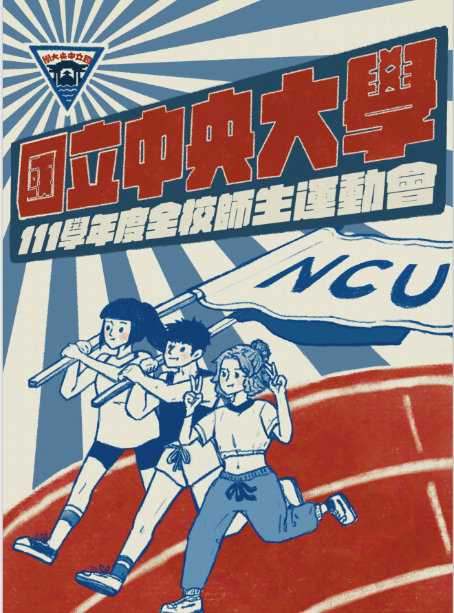 第二名-財金系學會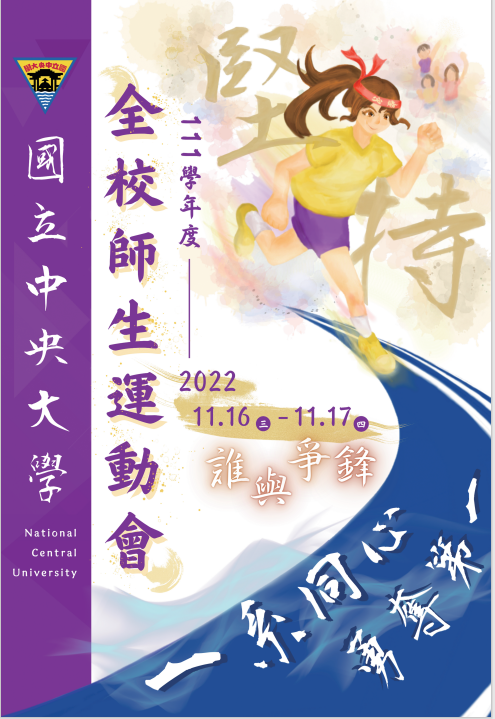 第三名-英文系學會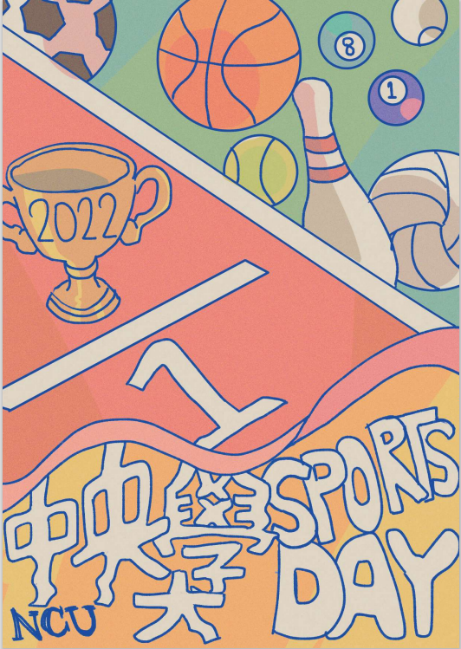 